Министерство социальной политики Калининградской областиДепартамент труда и занятостиОХРАНА ТРУДА ЖЕНЩИНПАМЯТКА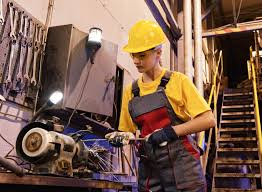 Калининград, 2024СодержаниеОсновная задача государственной политики в области охраны труда – это сохранение жизни и здоровья работников (статья 210 ТК РФ).Труд женщин регулируется общими правовыми нормами, действие которых распространяется на всех работающих женщин независимо формы собственности организации. При этом имеется ряд особых правовых и санитарно-гигиенических норм, регулирующих женский труд, применяемый только к отдельным категориям работающих женщин (беременные, проживающие в сельской местности).Ограничение- радиотехническое и электронное производство;- производство, ремонт и обслуживание летательных аппаратов;- производство целлюлозы, бумаги, картона и изделий из них;- обработка камня и производство камнелитейных изделий;- производство железобетонных и бетонных изделий и конструкций;- производство теплоизоляционных материалов;- полиграфическое производство;- текстильная и легкая промышленность;- производство и работы прочих видов экономической деятельности.Если специфика работы (производственный процесс) предусматривают чередование подъема и перемещение тяжести с иными операциями (например:. оформление учетных документов на получение товара, заполнение счетов- фактур и т.д., сидя за столом или компьютером), то в данном случае допустимый подъем и перемещение тяжелых предметов ограничиваются массой не более 
10 кг и частотой выполняемых операций два раза в течение часа.Если производственный процесс происходит с постоянным подъемом и переносом тяжестей (например: рабочий склада, грузчик) и иные функции не предусмотрены, и не выполняются в течение смены, тогда вес подъема и транспортировки предметов ограничивается - 7 кг.Законодательство допускает для женщин разовый подъем тяжести без перемещения массой до 15 кг (п. 34 Приказа Минтруда России от 28.10.2020
№ 753н «Об утверждении Правил по охране труда при погрузочно-разгрузочных работах и размещении грузов»).Предельно допустимые нормы нагрузок для женщин при подъеме и перемещении тяжестей вручнуюРазрешается превышать предельно допустимые нормы нагрузок при подъеме и перемещении тяжестей вручную во время участия женщинам – спортсменам в спортивном мероприятии, если такие нагрузки необходимы в соответствии с планом подготовки к спортивным соревнованиям, и не запрещены женщине по состоянию здоровья в соответствии с медицинским заключением (статья 348.9 ТК РФ).- на установление сокращенной продолжительности рабочего времени не более 36 часов в неделю, если меньшая продолжительность рабочей недели не предусмотрена для них федеральными законами, иными нормативными правовыми актами Российской Федерации. При этом заработная плата выплачивается в том же размере, что и при полной рабочей неделе;- на установление оплаты труда в повышенном размере на работах, где по условиям труда рабочий день разделен на части. При работе на условиях неполного рабочего времени оплата труда производится пропорционально отработанному времени или в зависимости от выполненного объема работ.Работа на условиях неполного рабочего времени не влечет каких-либо ограничений продолжительности ежегодного основного оплачиваемого отпуска, исчисления трудового стажа и других трудовых прав.Также согласно статье 254 ТК РФ беременным женщинам в соответствии с медицинским заключением и по их заявлению снижаются нормы выработки, нормы обслуживания либо эти женщины переводятся на другую работу, исключающую воздействие неблагоприятных производственных факторов, с сохранением среднего заработка по прежней работе. До предоставления беременной женщине другой работы, исключающей воздействие неблагоприятных производственных факторов, необходимо освободить ее от работы с сохранением среднего заработка за все пропущенные вследствие этого рабочие дни за счет средств работодателя.Согласно статье 259 ТК РФ запрещается направлять беременных женщин и женщин с семейными обстоятельствами в служебные командировки, привлекать к работе:- сверхурочной;- в ночное время;- в выходные и нерабочие праздничные дни.Женщины, имеющие детей в возрасте до 3 лет, допускаются к указанной работе только с их письменного согласия и при условии, что это не   запрещено им в соответствии с медицинским заключением. При этом они должны быть ознакомлены в письменной форме со своим правом отказаться от направления в служебную командировку, привлечения к сверхурочной работе, работе в ночное время, выходные и нерабочие праздничные дни.Согласно статье 260 ТК РФ перед отпуском по беременности и родам или непосредственно после него либо по окончании отпуска по уходу за ребенком женщине по ее желанию предоставляется ежегодный оплачиваемый отпуск независимо от стажа работы у данного работодателя.Прием на работу оформляется трудовым договором.При заключении трудового договора в нем по соглашению сторон может быть предусмотрено условие об испытании работника в целях проверки его соответствия поручаемой работе (статья 70 ТК РФ).Работодатель имеет право заключать, изменять и расторгать трудовые договоры с работниками (статья 22 ТК РФ).В соответствии со статьей 261 ТК РФ расторжение трудового договора с женщиной, имеющей ребенка в возрасте до 3 лет, с одинокой матерью, воспитывающей ребенка-инвалида в возрасте до 18 лет или малолетнего ребенка - ребенка в возрасте до 14 лет, с другим лицом, воспитывающим указанных детей без матери, с родителем (иным законным представителем ребенка), являющимся единственным кормильцем ребенка-инвалида в возрасте до 18  лет либо единственным кормильцем ребенка в возрасте до 3 лет в семье, воспитывающей 3 и более малолетних детей, если другой родитель (иной законный представитель ребенка) не состоит в трудовых отношениях, по инициативе работодателя не допускается, за исключением увольнения по основаниям:- ликвидации организации либо прекращения деятельности индивидуальным предпринимателем;- неоднократного неисполнения работником без уважительных причин трудовых обязанностей, если он имеет дисциплинарное взыскание;- однократного грубого нарушения работником трудовых обязанностей;- совершения виновных действий работником, непосредственно обслуживающим денежные или товарные ценности, если эти действия дают основание для утраты доверия к нему со стороны работодателя;- совершения работником, выполняющим воспитательные функции, аморального проступка, несовместимого с продолжением данной работы;- представления работником работодателю подложных документов при заключении трудового договора.В соответствии со статьей 261 ТК РФ в случае истечения срочного трудового договора в период беременности женщины работодатель обязан по ее письменному заявлению и при предоставлении медицинской справки, подтверждающей состояние беременности, продлить срок действия трудового договора до окончания беременности, а при предоставлении ей в установленном порядке отпуска по беременности и родам - до окончания такого отпуска.Допускается увольнение женщины в связи с истечением срока трудового договора в период ее беременности, если трудовой договор был заключен на время исполнения обязанностей отсутствующего работника и невозможно с письменного согласия женщины перевести ее до окончания беременности на другую имеющуюся у работодателя работу (как вакантную должность или работу, соответствующую квалификации женщины, так и вакантную нижестоящую должность или нижеоплачиваемую работу), которую женщина может выполнять с учетом ее состояния здоровья. При этом работодатель обязан предлагать ей все отвечающие указанным требованиям вакансии, имеющиеся у него в данной местности. Предлагать вакансии в других местностях работодатель обязан, если это предусмотрено коллективным договором, соглашениями, трудовым договором.- женщинам, родившим 5 и более детей и воспитавшим их до достижения ими возраста 8 лет, достигшим возраста 50 лет, если они имеют страховой стаж не менее 15 лет; - женщинам, родившим 4 детей и воспитавшим их до достижения ими возраста 8 лет, достигшим возраста 56 лет, если они имеют страховой стаж не менее 15 лет; - женщинам, родившим 3 детей и воспитавшим их до достижения ими возраста 8 лет, достигшим возраста 57 лет, если они имеют страховой стаж не менее 15 лет; - женщинам, родившим 2 и более детей, достигшим возраста 50 лет, если они имеют страховой стаж не менее 20 лет и проработали не менее 12 календарных лет в районах Крайнего Севера либо не менее 17 календарных лет в приравненных к ним местностях; - родителям инвалидов с детства, воспитавшим их до достижения ими возраста 8 лет, достигшим возраста 50 лет, если они имеют страховой стаж 15 лет; - опекунам инвалидов с детства, воспитавшим их до достижения ими возраста 8 лет (страховая пенсия по старости назначается с уменьшением установленного возраста на один год за каждые один год и шесть месяцев опеки, но не более чем на пять лет в общей сложности), если они имеют страховой стаж не менее 15 лет.Согласно части 1 статьи 5.27 Кодексу Российской Федерации об административных правонарушениях нарушение трудового законодательства и иных нормативных правовых актов, содержащих нормы трудового права влечет предупреждение или наложение административного штрафа на должностных лиц в размере от 1 тысячи до 5 тысяч рублей; на лиц, осуществляющих предпринимательскую деятельность без образования юридического лица, 
- от 1 тысячи до 5 тысяч рублей; на юридических лиц - от 30 тысяч до 50 тысяч рублей. В том числе, имеется в виду нарушение правил трудового законодательства в отношении женщин, например, привлечение беременной женщины к сверхурочной работе или привлечение в служебную командировку и так далее.За необоснованный отказ в приеме на работу или необоснованное увольнение женщины по мотивам ее беременности, а также необоснованный отказ в приеме на работу или необоснованное увольнение с работы женщины, имеющей детей в возрасте до 3 лет, установлена уголовная ответственность по этим мотивам в соответствии со статьей 145 Уголовного кодекса Российской Федерации: штраф в размере до 200 тысяч рублей или в размере заработной платы или иного дохода осужденного за период до 18 месяцев либо обязательные работы на срок до 360 часов.1. Федеральный закон от 30.12.2001 № 197-ФЗ «Трудовой кодекс Российской Федерации». 2. Федеральный закон от 28.12.2013 № 400-ФЗ «О страховых пенсиях».3. Приказ Минтруда России от 18.07.2019 № 512н «Об утверждении перечня производств, работ и должностей с вредными и (или) опасными условиями труда, на которых ограничивается применение труда женщин».4. Приказ Минтруда России от 14.09.2021 № 629н «Об утверждении предельно допустимых норм нагрузок для женщин при подъеме и перемещении тяжестей вручную».5. Постановление Главного государственного санитарного врача РФ 
от 02.12.2020 № 40 «Об утверждении санитарных правил СП 2.2.3670-20 «Санитарно-эпидемиологические требования к условиям труда».№ п/пНаименованиеСтр.1Гарантии работающих женщин32Права работающих женщин43Ограничение применения труда женщин на работах 
с вредными и опасными условиями труда	4	4Ограничения для женщин при подъеме и перемещениитяжестей вручную 55Дополнительные гарантии женщинам, работающим
в сельской местности76Гарантии и льготы, предоставляемые  работающим беременным и кормящим женщинам77Гарантии беременным женщинам и женщинам, имеющим детей, при заключении и расторжении трудового договора98Право на досрочное получение пенсии женщинами,имеющих детей119Ответственность, предусмотренная за нарушения организации труда женщин 1210Перечень нормативных правовых актов в сфере охраны труда1211Контакты13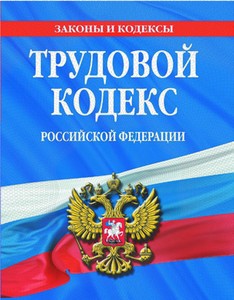 условий труда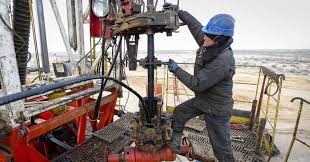 Приказом Минтруда России от 18.07.2019 № 512н «Об утверждении перечня производств, работ и должностей с вредными и (или) опасными условиями труда, на которых ограничивается применение труда женщин» утвержден перечень профессий, на которых ограничивается применение труда женщин. Условия труда которых отнесены к вредным или опасным по результатам специальной оценки условий труда, связанных с таким направлениями как:Приказом Минтруда России от 18.07.2019 № 512н «Об утверждении перечня производств, работ и должностей с вредными и (или) опасными условиями труда, на которых ограничивается применение труда женщин» утвержден перечень профессий, на которых ограничивается применение труда женщин. Условия труда которых отнесены к вредным или опасным по результатам специальной оценки условий труда, связанных с таким направлениями как:Приказом Минтруда России от 18.07.2019 № 512н «Об утверждении перечня производств, работ и должностей с вредными и (или) опасными условиями труда, на которых ограничивается применение труда женщин» утвержден перечень профессий, на которых ограничивается применение труда женщин. Условия труда которых отнесены к вредным или опасным по результатам специальной оценки условий труда, связанных с таким направлениями как:Приказом Минтруда России от 18.07.2019 № 512н «Об утверждении перечня производств, работ и должностей с вредными и (или) опасными условиями труда, на которых ограничивается применение труда женщин» утвержден перечень профессий, на которых ограничивается применение труда женщин. Условия труда которых отнесены к вредным или опасным по результатам специальной оценки условий труда, связанных с таким направлениями как:- химическое производство;- подземные работы;	- горные работы;- металлообработка;                - бурение скважин;- добыча нефти и газа;- химическое производство;- подземные работы;	- горные работы;- металлообработка;                - бурение скважин;- добыча нефти и газа;- химическое производство;- подземные работы;	- горные работы;- металлообработка;                - бурение скважин;- добыча нефти и газа;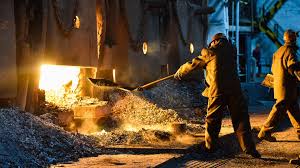 - черная металлургия;- цветная металлургия;- производство цемента;- судостроение и судоремонт;- пищевая промышленность;- железнодорожный транспорт;- черная металлургия;- цветная металлургия;- производство цемента;- судостроение и судоремонт;- пищевая промышленность;- железнодорожный транспорт;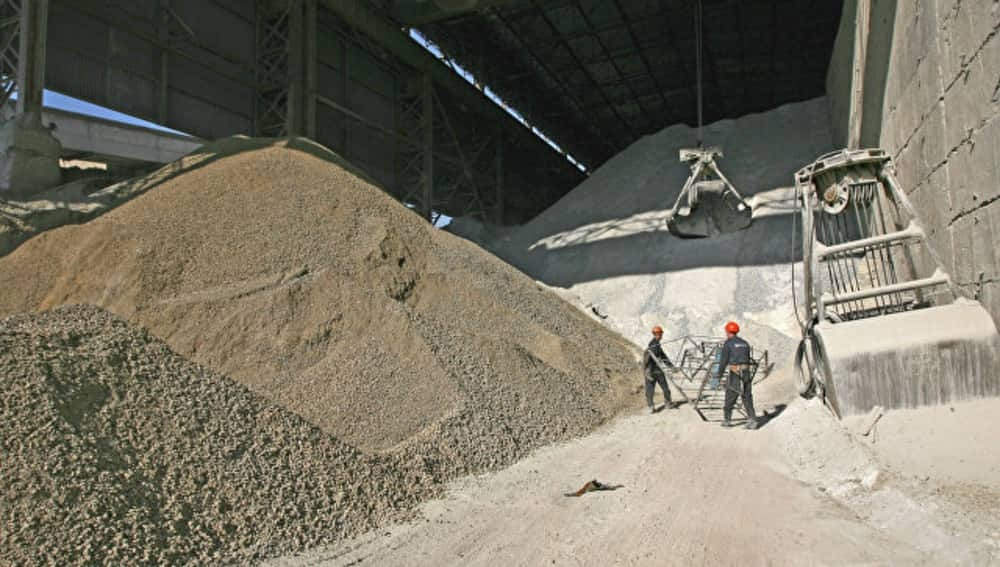 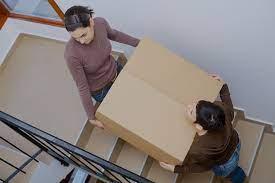 В целях обеспечения здоровья и безопасности условий труда для женщин, работающих в организациях любых организационно-правовых форм и видов собственности, ограничивается применение их труда на работах, связанных с подъемом и перемещением вручную тяжестей, превышающих предельно допустимые для них нормы (статья 253 ТК РФ).Характер работыПредельно допустимая масса груза (включая массу тары и упаковки)Подъем и перемещение тяжестей при чередовании с другой работой (до 2 раз в час)10 кгПодъем и перемещение тяжестей постоянно в течение рабочей смены7 кгРазовый подъем тяжестей (без перемещения)15 кгСуммарная масса грузов, перемещаемых в течение каждого часа рабочего дня (смены), не должна превышать:Суммарная масса грузов, перемещаемых в течение каждого часа рабочего дня (смены), не должна превышать:с рабочей поверхности350 кгс пола175 кгПри перемещении грузов на тележках или в контейнерах прилагаемое усилие не должно превышать 10 кгс.При перемещении грузов на тележках или в контейнерах прилагаемое усилие не должно превышать 10 кгс.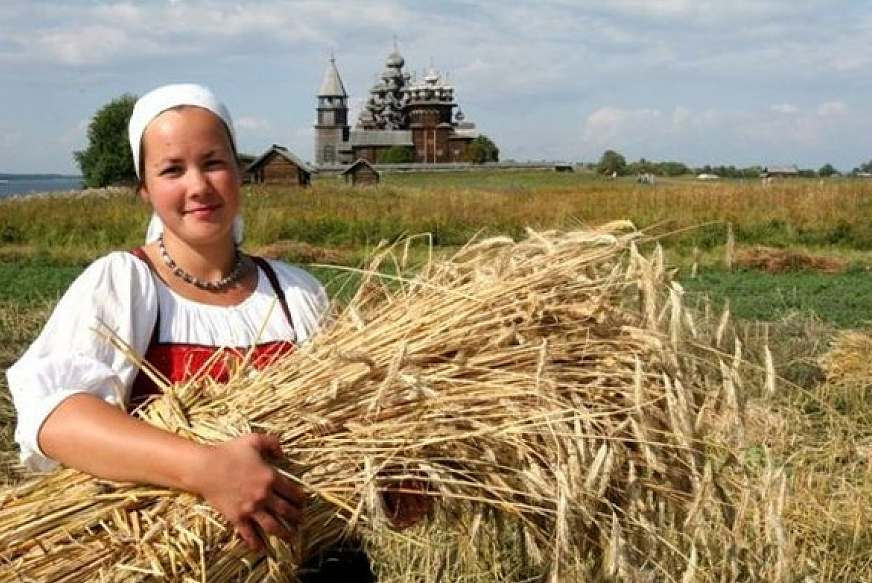 Согласно статье 263.1 ТК РФ женщины, работающие в сельской местности, имеют право:- на предоставление по их письменному заявлению одного дополнительного выходного дня в месяц без сохранения заработной платы;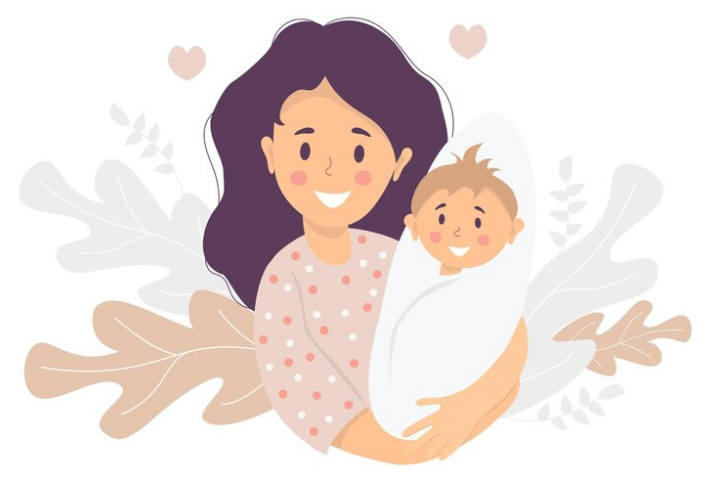 Согласно статье 93 ТК РФ работодатель обязан устанавливать неполный рабочий день или неполную рабочую неделю по просьбе беременной женщины, одного из родителей (опекуна, попечителя), имеющего ребенка в возрасте до 14 лет или ребенка-инвалида в возрасте до 18 лет.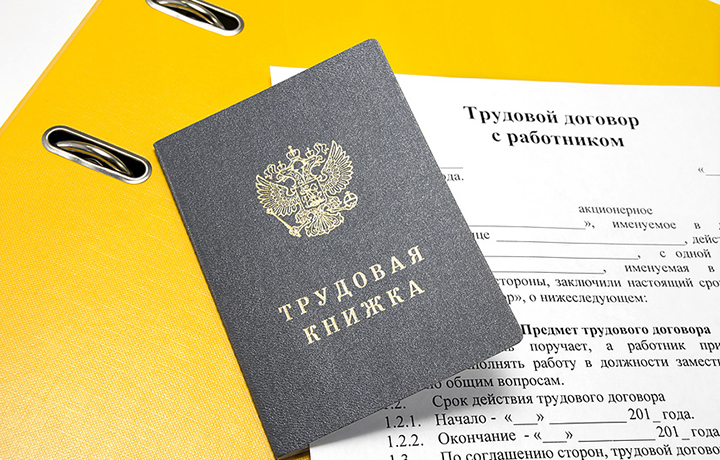 Трудовые отношения возникают между работником и работодателем на основании трудового договора.Работник имеет право на заключение, изменение и расторжение трудового договора.(статья 21 ТК РФ).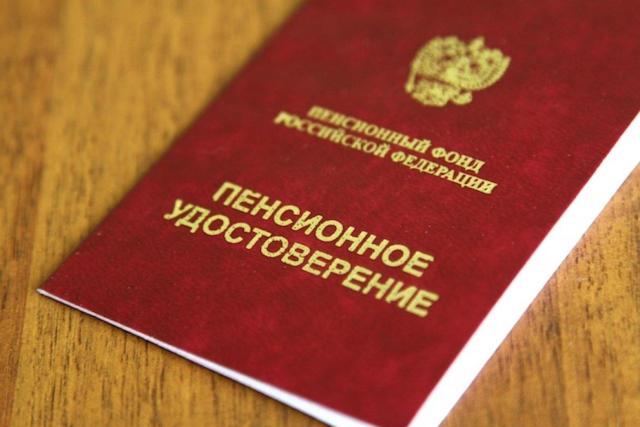 Согласно статье 32 Федерального закона от 28.12.2013 № 400-ФЗ 
«О страховых пенсиях» страховая пенсия по старости назначается ранее достижения установленного возраста при наличии величины индивидуального пенсионного коэффициента в размере не менее 30 следующим категориям женщин: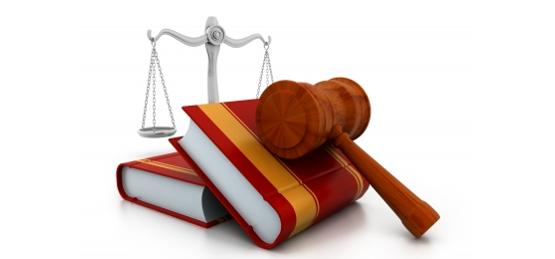 Нарушение требований трудового законодательства в отношении труда женщин, влечет за собой привлечение ответственных лиц к административной, а в отдельных случаях и к уголовной ответственности. 